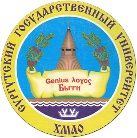 БЮДЖЕТНОЕ УЧРЕЖДЕНИЕ ВЫСШЕГО ОБРАЗОВАНИЯХАНТЫ-МАНСИЙСКОГО АВТОНОМНОГО ОКРУГА – ЮГРЫ«Сургутский государственный университет»31.08.01 Акушерство и гинекология- по конкурсу:31.08.02 Анестезиология-реаниматология- по конкурсу:  31.08.04 Трансфузиология- по конкурсу:  31.08.05 Клиническая лабораторная диагностика- по конкурсу:31.08.07 Патологическая анатомия- по конкурсу:31.08.08 Рентгенология- по конкурсу:31.08.11 Ультразвуковая диагностика- по конкурсу:31.08.17 Детская эндокринология- по конкурсу:31.08.18 Неонатология- по конкурсу:31.08.19 Педиатрия- по конкурсу:31.08.21 Психиатрия-наркология- по конкурсу:31.08.26 Аллергология и иммунология- по конкурсу:31.08.31 Гериатрия- по конкурсу:31.08.32 Дерматовенерология- по конкурсу:31.08.35 Инфекционные болезни- по конкурсу:31.08.36 Кардиология- по конкурсу:31.08.37 Клиническая фармакология- по конкурсу:31.08.42 Неврология- по конкурсу:31.08.48 Скорая медицинская помощь- по конкурсу:31.08.49 Терапия- по конкурсу:31.08.50 Физиотерапия- по конкурсу:31.08.51 Фтизиатрия- по конкурсу:31.08.53 Эндокринология- по конкурсу:31.08.54 Общая врачебная практика (семейная медицина)- по конкурсу:31.08.57 Онкология- по конкурсу:31.08.58 Оториноларингология- по конкурсу:31.08.59 Офтальмология- по конкурсу:31.08.66 Травматология и ортопедия- по конкурсу:31.08.67 Хирургия- по конкурсу:Зачислены в ординатуру на бюджетной основеЗачислены в ординатуру на бюджетной основе№СнилсКонкурсные баллы1152-157-741 512022205-507-461 351933139-625-866 02138№СнилсКонкурсные баллы1157-974-276 272182153-931-687 831903166-818-428 061434159-625-738 11136№СнилсКонкурсные баллы1152-535-901 55138№СнилсКонкурсные баллы1153-815-207 552802144-685-261 83245№СнилсКонкурсные баллы1163-622-641 58138№СнилсКонкурсные баллы1158-191-120 663152168-459-782 35300№СнилсКонкурсные баллы1170-615-570 54305№СнилсКонкурсные баллы1150-464-277 452982168-459-784 371933158-891-661 31138№СнилсКонкурсные баллы1157-676-234 071322164-993-263 15100№СнилсКонкурсные баллы1148-574-707 042932162-297-179 812633161-829-957 002604150-311-664 092565154-234-026 292416173-324-648 632307166-547-122 852208165-709-940 03131№СнилсКонкурсные баллы1181-332-380 45140№СнилсКонкурсные баллы1135-098-792 85305№СнилсКонкурсные баллы1159-145-504 76132№СнилсКонкурсные баллы1191-565-597 062862170-956-928 05250№СнилсКонкурсные баллы1161-292-518 533002134-727-726 712483176-362-287 912484178-545-730 162485113-130-097 841986154-686-335 961507147-426-378 78100№СнилсКонкурсные баллы1167-912-624 98305№СнилсКонкурсные баллы1151-328-163 332002167-992-361 3383№СнилсКонкурсные баллы1154-791-843 012762156-098-455 942503148-340-182 551404169-910-372 02130№СнилсКонкурсные баллы1165-085-636 811002176-391-872 1298№СнилсКонкурсные баллы1121-290-618 163152152-186-213 43308№СнилсКонкурсные баллы1151-995-748 10100№СнилсКонкурсные баллы1151-201-371 962452155-819-692 091653181-120-964 381004164-321-478 5098№СнилсКонкурсные баллы1154-298-371 892932143-341-863 42263№СнилсКонкурсные баллы1153-654-534 71280№СнилсКонкурсные баллы1152-821-240 383002160-841-685 672753149-305-951 792504156-875-336 131335158-848-960 421156158-099-460 0898№СнилсКонкурсные баллы1162-052-674 392612161-626-328 542503147-487-825 132454161-949-816 042405174-422-088 58225№СнилсКонкурсные баллы1138-198-745 04303№СнилсКонкурсные баллы1162-400-150 071502145-261-761 551403170-564-247 611384213-924-118 3996№СнилсКонкурсные баллы1163-016-713 321532164-304-719 501303157-810-975 961274140-293-874 51985216-870-960 8986